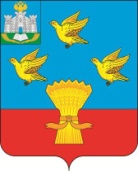 РОССИЙСКАЯ ФЕДЕРАЦИЯОРЛОВСКАЯ ОБЛАСТЬЛИВЕНСКИЙ РАЙОННЫЙ СОВЕТ НАРОДНЫХ ДЕПУТАТОВ						РЕШЕНИЕ_________________  №______                              Принято на _____ заседанииг. Ливны						      Ливенского районного Совета						                           народных депутатовО внесении изменений в  приложение  к решению Ливенского районного Совета народных депутатов от 12 ноября 2021 года  № 3/20-РС «Об утверждении Положения «О материальном и социальном обеспечении  председателя контрольно-счетной  палаты  Ливенского района Орловской области»В целях уточнения материального обеспечения председателя контрольно-счетной палаты, замещающего муниципальную должность Ливенского района Орловской области и в целях актуализации муниципального правового актаЛивенский районный Совет народных депутатов  р е ш и л:1.Внести в приложение к решению Ливенского районного Совета народных депутатов от 12 ноября 2021 года №3/20-РС «Об утверждении Положения «О материальном и социальном обеспечении председателя контрольно-счетной палаты Ливенского района Орловской области»  (газета «Ливенский край» от 16 ноября 2021 года № 21), (в редакции решений Ливенского районного Совета народных депутатов от 23 декабря 2021 года №5/57-РС (газета «Ливенский край» от 24 декабря 2021 года №26), от 22 декабря 2022 года №16/201-РС (газета «Ливенский край» от 23 декабря 2022 года №22) следующие изменения:1.1. в статье 2:1) абзац первый пункта 1.1.  части 1 изложить в следующей редакции:«Размер базового должностного оклада председателя контрольно-счетной палаты составляет 5157 рублей»;2) абзац  3   пункта 1.1.  части 1 исключить;3) в пункте 2.2.  части 2 после абзаца «-День Ливенского района» дополнить абзацем:«-День работника сельского хозяйства и перерабатывающей промышленности». 2.Направить настоящее решение главе Ливенского района для подписания и опубликования.3. Разместить настоящее решение на официальном сайте администрации Ливенского района Орловской области в информационно-телекоммуникационной сети «Интернет».4.Настоящее решение вступает в силу с после его официального опубликования и распространяет свое действие на правоотношения, возникшие с 1 декабря  2023 года.5. Контроль за исполнением настоящего решения возложить на постоянную депутатскую комиссию по экономической политике, бюджету, налогам, муниципальной собственности и землепользованию (В.И. Своротов).   Председатель Совета                                                                      М.Н. Савенкова   Глава района                                                                                     А.И. Шолохов